XV Portugal Junior International 2023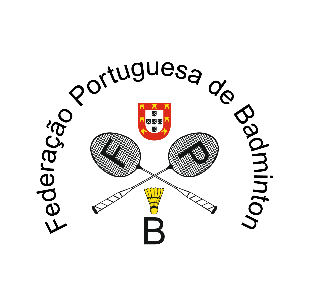 Caldas da Rainha, 1st December – 3rd December 2023Transport FormAll booking should be made before November 17th, 2023 to events@fpbadminton.ptTransport from/to the airport and sports venue is foreseen from the official hotels.Arrival to Lisbon International AirportDeparture ** Place and time of departure for the airport must be confirmed with the organization during the tournamentBookingBookingNational AssociationName Contact PersonE-mail addressPhone number#NameSurnameDateTimeFlightHotel #1 Hotel Cristal#2 Hotel Campanile12345678910#NameSurnameDateTimeFlightHotel #1 Hotel Cristal#2 Hotel Campanile12345678910